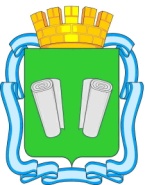 ПОСТАНОВЛЕНИЕ администрации городского округа Кинешмаот 26.12.2018г.  №  1691п«Об утверждении муниципальнойпрограммы городского округа Кинешма «Культура городского округа Кинешма» В соответствии со статьей 179 Бюджетного кодекса Российской Федерации, статьями 41, 46, 56 Устава муниципального образования «Городской  округ Кинешма», руководствуясь постановлением администрации городского округа Кинешма от 11.11.2013 № 2556п «Об утверждении порядка разработки, реализации и оценки эффективности муниципальных программ городского округа Кинешма», постановлением администрации городского округа Кинешма от 06.11.2018г. № 1401п «Об утверждении перечня муниципальных программ городского округа Кинешма», администрация городского округа Кинешма п о с т а н о в л я е т:Утвердить муниципальную Программу городского округа Кинешма «Культура городского округа Кинешма» (Приложение 1).2. Комитету по культуре и туризму администрации городского округа Кинешма (Смирновой  О.С.) обеспечить исполнение мероприятий Программы.3.Опубликовать настоящее постановление в «Вестнике органов местного самоуправления городского округа Кинешма».4. Настоящее постановление вступает в силу с 01.01 2019.5. Контроль  за  исполнением   настоящего   постановления   возложить на заместителя главы администрации городского округа Кинешма И.Ю. Клюхину.Глава городского округа Кинешма                                               А.В. ПахолковНачальник управления правового сопровождения и контроля администрации городского округа Кинешма Д.Ю.Новосадов Исп. Председатель комитета по культуре и туризмуадминистрации городского округа Кинешма О.С. Смирнова Приложение 1к постановлению администрации городского округа Кинешмаот  26.12.2018 г. №1691п1. Паспорт муниципальной Программы2. Анализ текущей ситуации в сфере реализации муниципальной Программы2.1. Культура городского округа КинешмаКинешма является одним из культурных центров Ивановской области. Культурное пространство города представлено 12 учреждениями культуры, в их числе 7 муниципальных, 2 государственных, 3 частных учреждения.Основными направлениями деятельности отрасли культуры городского округа Кинешма в настоящее время являются:- организация культурного досуга населения города;- организация культурно-массовых мероприятий;- организация библиотечно-информационного обслуживания населения;- обеспечение государственной охраны объектов культурного наследия муниципального значения;- организация хранения, комплектования, учета и использования документов Архивного фонда муниципального архива.Несмотря на то, что число организаций, предоставляющих услуги в сфере досуга населения, растет, именно муниципальная сеть учреждений культуры продолжает оставаться наиболее востребованной, а для 40% населения муниципальные учреждения культуры являются единственным источником, обеспечивающим конституционные права граждан на доступ к культурным ценностям и участие в культурной жизни города. Ежегодно учреждениями культуры проводится более 1800 культурно-массовых мероприятий - творческих конкурсов, концертных, культурно-просветительских программ.Культурно-досуговую деятельность осуществляют МУ «Городской дом культуры», МУ «Клуб "Октябрь», МУ «Парк культуры и отдыха им. 35-летия Победы», являющиеся центрами социально-культурной жизни города. На базе муниципальных клубных учреждений городского округа Кинешма функционирует 60 клубных формирований, участниками которых являются 2343 человека. 2 коллектива самодеятельного художественного творчества Кинешмы имеют звание «Заслуженный коллектив Ивановской области», 9 коллективов имеют звание «Народный» и «Образцовый», 17 коллективов являются Лауреатами Международных и всероссийских конкурсов и фестивалей.	Охват населения клубными услугами, массовыми и научно-просветительными мероприятиями составляет более 81%. Удовлетворенность населения качеством предоставляемых услуг в сфере культуры составляет 93%, что показывает высокую востребованность населением услуг учреждений культуры.Работа учреждений клубного типа строится с учетом сложившейся в городе социально-экономической ситуации. Рост творческой активности демонстрируют самодеятельные творческие коллективы города не только в ходе городских праздников, но и на фестивалях-конкурсах. Солисты и творческие коллективы учреждений культуры ежегодно принимают участие более, чем в 30 фестивалях-конкурсах различного уровня, показывая при этом высокий уровень профессионального мастерства.Одним из приоритетов деятельности администрации городского округа Кинешма в сфере культуры продолжает оставаться развитие Парка культуры и отдыха им. 35-летия Победы как составляющей городской индустрии отдыха и туризма. Учреждение показывает рост основных показателей: количества проведенных мероприятий, посетителей, количество аттракционов. 	Наличие в парке большого лесного массива способствует оздоровлению окружающей среды города и позволяет жителям и гостям отдохнуть на свежем воздухе, не совершая дальних поездок.Приоритетными направлениями работы учреждения являются комплексное развитие и благоустройство парка, как многофункционального социокультурного объекта города. На базе парка функционирует 4 клубных формирования, участниками которых являются 110 человек.В 2018 году в парке проведено 95 культурно-массовых мероприятий, в т.ч. 18 – для лиц с ОВЗ.Работа досуговых учреждений благотворно влияет на нравственно-эстетическое воспитание детей и молодёжи, организует конструктивный досуг подрастающего поколения путем включения их в творческую и социально-значимую деятельность, приобщения к занятиям самодеятельным и художественным творчеством.Творческие коллективы учреждений являются непременными участниками городских мероприятий, ведут активную концертную деятельность, направленную на удовлетворение художественно-эстетических потребностей горожан, формируют неповторимый имидж Кинешмы.Библиотечно-информационное обслуживание населения осуществляет МУ «Кинешемская городская централизованная библиотечная система», включающая в себя 10 филиалов. Уровень фактической обеспеченности библиотеками в Кинешме соответствует нормативной потребности и составляет один из высоких показателей среди городских округов региона (100%).Услугами муниципальных библиотек пользуются 24,3 тыс. кинешемцев. Процент охвата населения библиотечным обслуживанием составляет – 28,7%.  На сегодняшний день все библиотеки оснащены современной компьютерной и копировальной техникой, подключены к сети Интернет. Центральная библиотека подключена к порталу Национальной Электронной Библиотеки (НЭБ). В 2016 - 2018 годах была проведена большая работа по созданию электронной базы данных. На сегодняшний день 47,6% от общего числа фонда введено в электронную базу данных. Что в общей численности составило 143,8 тыс. ед. Данным электронным каталогом читатели могут воспользоваться в удаленном доступе на сайте Центральной библиотеки им.Пазухина.Формирование фондов с учетом читательского спроса, расширение информационно-библиографических услуг, повышение качества и разнообразия информационно-просветительских и досуговых мероприятий способствуют привлечению читателей в библиотеки.Основными направлениями деятельности библиотек города остаются информация и просвещение, гражданско-патриотическое воспитание молодёжи, литературное краеведение, экология, пропаганда здорового образа жизни, работа с семьей и социально незащищенными категориями граждан. Все библиотечные учреждения ведут активную исследовательскую работу в сфере чтения, на базе центральной библиотеки организуются межрегиональные и областные научно-практические конференции и семинары.Каждый филиал МУ КГЦБС ведет работу по своему приоритетному направлению. На базе библиотек осуществляют свою деятельность 21 клуб по интересам. Кинешма - город с богатым культурным и историческим наследием и большим культурным потенциалом. До настоящего времени сохранилась историческая и планировочная структура застройки города: исторические территории занимают более 30% застроенных земель. В настоящее время на территории городского округа Кинешма расположено 95 объектов культурного наследия (12 федерального, 29 регионального, 31 местного (муниципального) значения, 23 выявленных объекта).В целях реализации полномочий органов местного самоуправления в сфере охраны культурного наследия за 2016 - 2018 годы выдано 7 заданий и 6 разрешений на проведение работ по сохранению объектов культурного наследия. Проведена реставрация объекта культурного наследия местного (муниципального) значения «Дом Шемякина» (Волжский бульвар, 9/12). В целях сохранения культурного и исторического наследия города установлены мемориальные доски в память об А.В.Перевозчикове, Н.В.Лазареве, В.К.Осокине, А.И.Бюксенмейстере.  В целях популяризации культурно-исторического наследия города ежегодно проходит городской конкурс «История Кинешмы в камне и граните», совместно с библиотеками-филиалами КГЦБС Мультимедийный круиз «Я шагаю по родному краю», Виртуальный журнал «Имя на карте города», виртуальный экскурс «По старым улочкам пройдусь», литературные бродилки «История Кинешмы в названиях улиц», совместно с МУ «Радио Кинешма» вышел цикл передач «Сто слов о памятнике». Архивную деятельность на территории городского округа Кинешма осуществляет Муниципальное учреждение «Кинешемский городской архив». Архив обеспечивает хранение документов постоянного и временного срока хранения учреждений, организаций и предприятий различных форм собственности, частных лиц; разрабатывает нормативно-методические документы для учреждений, проводит полную и частичную обработку документов; осуществляет комплексные проверки ведомственных архивов и тематические проверки деятельности архивов организаций. На сегодняшний день объем архивных документов, хранящихся в муниципальном архиве, составляет 165283 единиц хранения.В настоящее время источниками комплектования Кинешемского горархива являются 37 организаций - самое большое количество в области. Поступают на хранение в архив документы по личному составу ликвидированных организаций и предприятий.С каждым годом растет количество обращений граждан за архивной информацией. Фонд читального зала востребован у исследователей, студентов, педагогов и учащихся школ, а также граждан, не равнодушных к истории своего города.Сохраняется сложившаяся в последнее время тенденция ежегодного роста числа пользователей архивной информацией, в том числе за счет расширения доступа пользователей к архивным документам. С этой целью создан официальный сайт архива, в читальном зале установлено электронное рабочее место с подключением к электронным ресурсам учреждения, продолжается  оцифровка периодических изданий библиотечного фонда архива. Оцифровка фондов необходима не только для удобства пользователей, но и для сохранности фондов.  В целях популяризации истории города и страны, а также в целях патриотического воспитания молодежи архивом проводится исследовательская и выставочная работа, публикуются статьи, проводятся экскурсии для школьников.Приоритетными задачами архива являются обеспечение сохранности, комплектование и учет документов Архивного фонда, а также своевременное оказание муниципальных услуг, что в совокупности обеспечивает социально-правовую защиту граждан, предусматривающую их пенсионное обеспечение, а также реализацию их прав на получение льгот и гарантий в соответствии с действующим законодательством.	В настоящее время наиболее значимыми проблемами в сфере культуры являются:	- недостаточное развитие материально-технической базы учреждений культуры;	- недостаточный уровень компьютеризации части учреждений культуры и внедрения информационно-коммуникационных технологий в основную деятельность;	- недостаточное комплектование библиотечных фондов;- старение профессиональных кадров.В качестве положительных тенденций, наблюдаемых в муниципальной системе культуры города Кинешма за последние годы, можно выделить следующие:- формирование устойчивой системы городских праздников, конкурсов и фестивалей;- повышение качества оказываемых населению культурно-досуговых услуг;- рост востребованности горожанами услуг, предоставляемых муниципальными учреждениями, увеличение процента охвата населения культурно-досуговыми мероприятиями, повышение качества, доступности и адресности культурных услуг;- высокий уровень мобильности муниципальных профессиональных и самодеятельных творческих коллективов, их активная концертная и фестивальная деятельность;- развитие сети информационных услуг через библиотечное обслуживание.2.2. ТуризмОсновным направлением деятельности администрации городского округа Кинешма в сфере туризма является оказание содействия развитию внутреннего и въездного туризма.В 2018 году, спустя 8 лет, возобновлена речная туристическая навигация. Это позволило привлечь в город дополнительно более 10 000 туристов. К открытию навигации выполнено  благоустройство прилегающей  территории с заменой системы освещения, открыт мультибрендовый магазин (на общей площади 270 кв.м.), в нестационарных объектах размешены сувенирные лавки.Разработано 5 новых и адаптированы действующие экскурсионные маршруты для круизных туристов. Жителям и гостям города также предлагались прогулочные рейсы по Волге из Кинешмы (в Плес, Решму, Воздвиженье, Кострому, Юрьевец).На сегодняшний день в  Кинешме действует более 30 туристических маршрутов. Наиболее востребованными у гостей города маршрутами в 2018 году стали культурно-познавательные маршруты, маршруты духовной направленности и маршруты с элементами интерактивных программ. Три маршрута с посещением исторического центра Кинешмы стали победителями областного конкурса «Лучший туристский маршрут» в своих номинациях.Пользователи маршрутов активно используют имеющуюся инфраструктуру, составляющую объекты потребительского рынка, как в сфере торговли, так и в сфере общественного питания.В 2018 году город посетило порядка 400 организованных групп туристов. Активно ведется работа по развитию туристской привлекательности города. В 2018 году туристский потенциал Кинешмы был представлен на 10 специализированных туристских мероприятиях международного, российского и регионального уровней. Кинешма приняла рекламно-информационный пресс-тур для представителей блогосферы и СМИ из различных регионов России в рамках Международного Форума «Золотое кольцо». Выпущен новый буклет с актуализированной информацией о Кинешме для гостей города, к изданию которого привлечены представители сферы туризма. Изготовлена и презентована на выставках, событийных и тематических мероприятиях сувенирная продукция с видами Кинешмы и информационно-рекламные материалы. В 2018 году проведено 14 значимых событийных мероприятий, в которых приняли участие в целом более 50 тысяч человек. Видео-презентация города вошла в число финалистов по ЦФО V Всероссийского конкурса «Диво России» (с проектами «Кинешма – старый город будущего», «Киндервояж»), винтажные открытки с видами Кинешмы вышли в финал Всероссийского фестиваля-конкурса «Туристический сувенир».Информационные материалы о городе представлены на сайтах, размещающих информацию о туристских ресурсах  территорий; обновлена информация о городе на областном туристском портале.	Приоритетными направлениями в сфере культуры и туризма городского округа Кинешма являются:	- сохранение и популяризация культурного и исторического наследия;	- развитие творческого потенциала;	- создание условий для улучшения доступа населения к культурным ценностям, информации и знаниям;	- укрепление материально-технической базы муниципальных учреждений культуры;	- привлечение квалифицированных кадров для работы в учреждениях культуры и повышение квалификации уже работающих;	- создание условий для осуществления дальнейшего развития сферы культуры, творческое и технологическое совершенствование, освоение современных форм культурно-досуговой деятельности, повышение роли культуры в социально-экономической жизни, в воспитании, просвещении и в обеспечении досуга жителей и гостей города;	- популяризация туристско-рекреационных ресурсов города; 	- повышение качества туристских услуг; 	- информационная поддержка и популяризация туристического потенциала города, повышение уровня событийных мероприятий.Показатели, характеризующие текущую ситуацию в сфере реализации муниципальной ПрограммыТаблица 2.13. Сведения о целевых индикаторах (показателях) муниципальной ПрограммыТаблица 3.11. По целевому показателю № 1 отчетные значения определяются по данным учета МУ «Кинешемская городская централизованная библиотечная система»;2. По целевому показателю № 2 отчетные значения определяются по данным учета учреждений культуры (МУ «Городской Дом культуры», МУ «Клуб «Октябрь», МУ «Кинешемский Парк культуры и отдыха имени 35-летия Победы», МУ «Кинешемская городская централизованная библиотечная система»);3. По целевому показателю № 3 отчетные значения определяются по данным учета учреждений культуры (МУ «Городской Дом культуры», МУ «Клуб «Октябрь», МУ «Кинешемский Парк культуры и отдыха имени 35-летия Победы», МУ «Кинешемская городская централизованная библиотечная система», МУ «Кинешемский городской архив»);4. По целевому показателю № 4 отчетные значения определяются по формуле:(количество объектов культурного наследия местного (муниципального) значения, находящихся в удовлетворительном состоянии) : (общее количество объектов культурного наследия местного (муниципального) значения, расположенных на территории городского округа Кинешма) х 100;4. Обоснование выделения подпрограммМуниципальная программа предусматривает реализацию четырех подпрограмм, направленных на достижение ее целей.Приложение 1 к муниципальной программе городского округа Кинешма«Культура городского округа Кинешма»Подпрограмма
«Наследие»1. Паспорт подпрограммы муниципальной программы2. Характеристика основных мероприятий подпрограммыРеализация подпрограммы предполагает выполнение следующих основных мероприятий:1. Основное мероприятие «Библиотечное обслуживание населения».2. Основное мероприятие «Формирование и содержание муниципального архива».3. Основное мероприятие «Охрана, сохранение и популяризация культурного и исторического наследия городского округа Кинешма».Реализация основного мероприятия «Библиотечное обслуживание населения» будет способствовать расширению спектра информационно-образовательных, культурно-просветительских услуг для населения, повышению их качества, комфортности предоставления, уровня соответствия запросам пользователей, обеспечению сохранности библиотечных фондов, в том числе редких документов.В рамках реализации мероприятия будет рост заработной платы работников библиотек в муниципальных учреждениях культуры городского округа Кинешма. В течение планируемого периода не предполагается увеличение площадей библиотек, мощностей (числа мест) читальных залов учреждений библиотек. Основные параметры, характеризующие качество библиотечно-информационного обслуживания населения, в период 2019 - 2021 годов останутся стабильными.В рамках основного мероприятия «Библиотечное обслуживание населения» предполагается реализация мероприятий:1. Осуществление библиотечного, библиографического и информационного обслуживание пользователей библиотеки.Реализация мероприятия предусматривает оказание муниципальной услуги по библиотечному, библиографическому и информационному обслуживанию пользователей библиотеки.Финансирование учреждений культуры городского округа Кинешма осуществляется путем предоставления им субсидий, объем которых определяется на основе утвержденных нормативов затрат на оказание муниципальной услуги и нормативов затрат на содержание муниципального имущества.Срок реализации мероприятия - 2019 - 2021 годы.2. Работы по формированию, учету, изучению, обеспечению физического сохранения и безопасности фондов библиотеки.Реализация мероприятия предусматривает выполнение работ по формированию, учету, изучению, обеспечению физического сохранения и безопасности фондов библиотеки.Срок реализации мероприятия - 2019 - 2021 годы.3. Доведение средней заработной платы работникам культуры муниципальных учреждений культуры до средней заработной платы в Ивановской области.Реализация мероприятия предусматривает предоставление библиотекам городского округа Кинешма субсидий из средств областного бюджета, связанных с доведением средней заработной платы работникам учреждений культуры до средней заработной платы в Ивановской области.Срок реализации мероприятия - 2019 - 2021 годы.Исполнителем мероприятий основного мероприятия «Библиотечное обслуживание населения» выступает Комитет по культуре и туризму администрации городского округа Кинешма через МУ «Кинешемская городская централизованная библиотечная система».Реализация основного мероприятия «Формирование и содержание муниципального архива» предполагает сохранение достигнутого уровня в оказании муниципальных услуг, что должно выражаться:- в предоставлении возможности доступа пользователей в читальный зал архива в течение всех рабочих дней года с учетом установленного времени посещения читального зала;- в обеспечении исполнения запросов физических и юридических лиц о предоставлении документальной архивной информации в установленные сроки;- в обеспечении приема документов на хранение в архив в установленные сроки;- в обеспечении нормативных условий хранения архивных документов.В рамках основного мероприятия «Формирование и содержание муниципального архива» предполагается реализация мероприятий:1. Оказание информационных услуг на основе архивных документов и обеспечение доступа к архивным документам (копиям) и справочно-поисковым средствам к ним.Реализация мероприятия предусматривает оказание муниципальных услуг "Оказание информационных услуг на основе архивных документов и обеспечение доступа к архивным документам (копиям) и справочно-поисковым средствам к ним".Срок реализации мероприятия - 2019 - 2021 годы.Исполнителем мероприятия основного мероприятия «Формирование и содержание муниципального архива» выступает Комитет по культуре и туризму администрации городского округа Кинешма через МУ «Кинешемский городской архив».Реализация основного мероприятия «Охрана, сохранение и популяризация культурного и исторического наследия городского округа Кинешма» позволит исполнить соответствующие полномочия органов местного самоуправления. В рамках основного мероприятия предполагается реализация мероприятия:1. Сохранение, использование, популяризация и охрана объектов культурного наследия, находящихся в собственности городского округа Кинешма, охрана объектов культурного наследия местного (муниципального) значения, популяризация культурного и исторического наследия городского округа Кинешма.В рамках реализации данного мероприятия планируется:- проведение государственной историко-культурной экспертизы в отношении объектов культурного наследия местного (муниципального) значения и объектов, обладающих признаками объектов культурного наследия местного (муниципального) значения, что позволит выявить наиболее ценные историко-культурные объекты, расположенные на территории городского округа Кинешма, снизить риски утраты историко-культурного наследия, зарегистрировать памятники истории и культуры в Едином государственном реестре объектов культурного наследия (памятников истории и культуры) народов Российской Федерации;- изготовление информационных надписей и мемориальных досок,- популяризация объектов культурного наследия, расположенных на территории городского округа Кинешма.Срок выполнения мероприятия - 2019 - 2021 годы.Результатом реализации мероприятий будет создание особого режима охраны историко-культурного окружения объектов культурного наследия, что даст возможность снизить искажение восприятия памятников истории и культуры, сохранить их исторический облик, увековечить память о значимых событиях и выдающихся личностях города, популяризировать историко-культурное наследие города.Ответственным исполнителем мероприятий основного мероприятия «Охрана, сохранение и популяризация культурного и исторического наследия городского округа Кинешма» выступает Комитет по культуре и туризму администрации городского округа Кинешма.3. Целевые индикаторы (показатели) подпрограммыТаблица 1. Перечень целевых индикаторов (показателей) подпрограммы1. По показателям основного мероприятия «Библиотечное обслуживание населения» и мероприятий № 1.1 - 1.3 основного мероприятия «Библиотечное обслуживание населения» отчетные значения определяются по данным учета МУ «Кинешемская городская централизованная библиотечная система».2. По показателям основного мероприятия «Формирование и содержание муниципального архива» и мероприятию № 2.1  основного мероприятия «Формирование и содержание муниципального архива» отчетные значения определяются по данным учета МУ «Кинешемский городской архив».По показателям основного мероприятия «Охрана, сохранение и популяризация культурного и исторического наследия городского округа Кинешма» и мероприятия № 3.1 основного мероприятия «Охрана, сохранение и популяризация культурного и исторического наследия городского округа Кинешма».3. По целевому показателю «Доля объектов культурного наследия местного (муниципального) значения, находящихся в удовлетворительном состоянии, в общем количестве объектов культурного наследия местного (муниципального) значения» отчетные значения определяются по формуле:(количество объектов культурного наследия местного (муниципального) значения, находящихся в удовлетворительном состоянии) : (общее количество объектов культурного наследия местного (муниципального) значения, расположенных на территории городского округа Кинешма) х 100.4. По целевому показателю «Доля объектов культурного наследия (памятников истории и культуры) местного (муниципального) значения, расположенных на территории городского округа Кинешма, информация о которых внесена в электронную базу данных единого государственного реестра объектов культурного наследия (памятников истории и культуры) народов Российской Федерации, в общем количестве объектов культурного наследия (памятников истории и культуры) местного (муниципального) значения, расположенных на территории городского округа Кинешма» отчетные значения определяются по формуле:(количество объектов культурного наследия (памятников истории и культуры) местного (муниципального) значения, расположенных на территории городского округа Кинешма, информация о которых внесена в электронную базу данных единого государственного реестра объектов культурного наследия (памятников истории и культуры) народов Российской Федерации) : (общее количество объектов культурного наследия (памятников истории и культуры) местного (муниципального) значения, расположенных на территории городского округа Кинешма) х 100.5. По целевому показателю «Доля объектов культурного наследия местного (муниципального) значения, в отношении которых проведена историко-культурная экспертиза» отчетные значения определяются по формуле:(количество объектов культурного наследия местного (муниципального) значения, в отношении которых проведена историко-культурная экспертиза) : (общее количество объектов культурного наследия местного (муниципального) значения) х 100.6. По целевому показателю «Доля объектов культурного наследия местного (муниципального) значения, для которых разработаны проекты границ их территорий» отчетные значения определяются по формуле:(количество объектов культурного наследия местного (муниципального) значения, для которых разработаны проекты границ их территорий) : (общее количество объектов культурного наследия местного (муниципального) значения) х 100.4. Ресурсное обеспечение подпрограммыТаблица 2. Ресурсное обеспечение подпрограммы(тыс. руб.)Приложение 2 к муниципальной программе городского округа Кинешма«Культура городского округа Кинешма»Подпрограмма
«Культурно-досуговая деятельность»1. Паспорт подпрограммы2. Характеристика основных мероприятий подпрограммыРеализация подпрограммы предполагает выполнение следующих основных мероприятий:1. Основное мероприятие «Организация культурного досуга и отдыха населения городского округа Кинешма».Реализация основного мероприятия «Организация культурного досуга и отдыха населения городского округа Кинешма» предполагает в течение 2019 - 2021 годов:- создание условий для организации досуга и обеспечения жителей услугами учреждений культуры;- организацию работы клубных формирований и коллективов художественной самодеятельности, обеспечение доступа к ним;- организацию и проведение концертов, конкурсов, фестивалей, выставок и других культурно-досуговых и зрелищных мероприятий на территории городского округа Кинешма;- увеличение численности участников платных и бесплатных культурно-досуговых мероприятий.В рамках основного мероприятия предполагается реализация мероприятий:1. Создание условий для обеспечения доступа различных социальных групп граждан к культурным благам, развитие самодеятельного народного творчества, поддержка учреждений культуры.Реализация мероприятия предусматривает предоставление учреждениям культуры городского округа Кинешма субсидий на оказание муниципальных услуг (работ) по организации культурного досуга и отдыха населения.Финансирование учреждений культуры городского округа Кинешма осуществляется путем предоставления им субсидий.Срок выполнения мероприятия - 2019 - 2021 годы.Исполнителем мероприятия основного мероприятия «Организация культурного досуга и отдыха населения городского округа Кинешма» выступает Комитет по культуре и туризму администрации городского округа Кинешма через МУ «Городской Дом культуры», МУ «Клуб "Октябрь», МУ «Кинешемский Парк культуры и отдыха имени 35-летия Победы».2. Мероприятие «Организация проведения массовых мероприятий».Реализация мероприятия предусматривает организацию и проведение социально-значимых, культурно-досуговых, зрелищных, массовых мероприятий Комитетом по культуре и туризму администрации городского округа Кинешма совместно с подведомственными учреждениями культуры и администрацией городского округа Кинешма.Срок выполнения мероприятия - 2019 - 2021 годы.Исполнителем мероприятия основного мероприятия «Организация культурного досуга и отдыха населения городского округа Кинешма» выступает Комитет по культуре и туризму администрации городского округа Кинешма.3. Мероприятие «Доведение средней заработной платы работникам культуры муниципальных учреждений культуры до средней заработной платы в Ивановской области».Реализация мероприятия предусматривает предоставление учреждениям культуры городского округа Кинешма субсидий из областного бюджета, связанных с поэтапным доведением средней заработной платы работникам учреждений культуры до средней заработной платы в Ивановской области.Срок выполнения мероприятия – 2019 - 2021 годы.Исполнителем мероприятия основного мероприятия «Организация культурного досуга и отдыха населения городского округа Кинешма» выступает Комитет по культуре и туризму администрации городского округа Кинешма через МУ «Городской Дом культуры», МУ «Клуб "Октябрь», МУ «Кинешемский Парк культуры и отдыха имени 35-летия Победы».3. Целевые индикаторы (показатели) подпрограммыТаблица 1. Перечень целевых индикаторов (показателей) подпрограммы1. По целевым показателям основного мероприятия «Организация культурного досуга и отдыха населения городского округа Кинешма» отчетные значения определяются по данным учета учреждений культуры (МУ «Городской Дом культуры», МУ «Клуб "Октябрь», МУ «Кинешемский Парк культуры и отдыха имени 35-летия Победы») и комитета по культуре и туризму администрации городского округа Кинешма.4. Ресурсное обеспечение подпрограммыТаблица 2. Ресурсное обеспечение подпрограммы(тыс. руб.)Приложение 3 к муниципальной программе городского округа Кинешма«Культура городского округа Кинешма»Подпрограмма
«Развитие туризма в городском округе Кинешма»1. Паспорт подпрограммы2. Характеристика основных мероприятий подпрограммыРеализация подпрограммы предполагает выполнение следующих основных мероприятий:1. Основное мероприятие «Создание благоприятных условий для устойчивого развития сферы туризма в городском округе Кинешма и повышение потребительского спроса на туристские услуги».В результате реализации основного мероприятия «Создание благоприятных условий для устойчивого развития сферы туризма в городском округе Кинешма и повышение потребительского спроса на туристские услуги» подпрограммы планируется:- осуществление рекламно-информационной деятельности, направленной на формирование имиджа города Кинешмы как города, благоприятного для туристов;- продвижение брендов «Кинешма – земля Островского», «Кинешма купеческая» (особая роль в продвижении бренда будет принадлежать городскому информационно-туристическому центру, осуществляющему взаимодействие с турпредприятиями Кинешмы и располагающему всей информационной базой туристической отрасли);- организация рекламных туров для турпредприятий ЦФО;- выпуск рекламно-информационных изданий и расширение ассортимента сувенирной продукции.В рамках основного мероприятия «Создание благоприятных условий для устойчивого развития сферы туризма в городском округе Кинешма и повышение потребительского спроса на туристские услуги» предполагается реализация мероприятия:1. Содействие развитию внутреннего и въездного туризма в городском округе КинешмаВ рамках реализации данного мероприятия планируется:- формирование доступной туристской среды и установка знаков туристской навигации (срок реализации -2019 - 2021 годы);- популяризация Информационно-туристического центра города Кинешмы и туристского потенциала города (срок реализации - 2019 - 2021 годы);- сохранение количества экскурсионных маршрутов (срок реализации - 2019 - 2021 годы);- участие представителей города в туристских выставках, специализированных мероприятиях с целью продвижения туристского потенциала Кинешмы (срок реализации - 2019 - 2021 годы);- развитие культурно-познавательного и паломнического туризма (срок реализации 2019 - 2021 годы);- организация и проведение тематических туристских мероприятий по развитию внутреннего туризма - конференций, круглых столов, выставок, проведение Межрегиональной краеведческой конференции «Историко-культурный и природный потенциал кинешемского края. Развитие регионального туризма» и межрегиональной писательской конференции «Писатели Поволжья на земле А.Н. Островского» (срок реализации - 2019 - 2021 годы);- организация и проведение событийных мероприятий, привлекающих туристов в город - Тихоновской Торгово-промышленной ярмарки, Дня города, Праздника Волжского бульвара, Международного конкурса «Романса голос осенний», Межрегионального фестиваля «Кинешемский БлаговестЪ» (срок реализации - 2019 - 2021 годы);- изготовление информационно-рекламных и сувенирных материалов с видами города, презентация их потенциальным туристам (срок реализации - 2019 - 2021 годы).Исполнителем мероприятия подпрограммы выступает Комитет по культуре и туризму администрации городского округа Кинешма через МУ «Кинешемская городская централизованная библиотечная система».3. Целевые индикаторы (показатели) подпрограммыТаблица 1. Перечень целевых индикаторов (показателей) подпрограммы1. По целевому показателю № 1.1.1 основного мероприятия «Создание благоприятных условий для устойчивого развития сферы туризма в городском округе Кинешма и повышение потребительского спроса на туристские услуги» отчетные значения определяются по данным учета комитета по культуре и туризму администрации городского округа Кинешма.2. По целевым показателям № 1.1.2 – 1.1.3основного мероприятия «Создание благоприятных условий для устойчивого развития сферы туризма в городском округе Кинешма и повышение потребительского спроса на туристские услуги» отчетные значения определяются по данным учета МУ «Кинешемская городская централизованная библиотечная система» (через информационно-туристический центр), комитета по культуре и туризму администрации городского округа Кинешма.4. Ресурсное обеспечение подпрограммыТаблица 2. Ресурсное обеспечение подпрограммы(тыс. руб.)Приложение 5 к муниципальной программе городского округа Кинешма«Культура городского округа Кинешма»Подпрограмма
«Обеспечение деятельности отраслевых (функциональных) органов администрации городского округа Кинешма»1. Паспорт подпрограммы2. Характеристика основных мероприятий подпрограммыПодпрограмма «Обеспечение деятельности отраслевых (функциональных) органов администрации городского округа Кинешма» действует в рамках муниципальной программы «Культура городского округа Кинешма» и предусматривает реализацию основного мероприятия:Основное мероприятие «Повышение эффективности деятельности отраслевых (функциональных) органов администрации городского округа Кинешма» предусматривает создание условий для участия местного самоуправления в планировании и управлении муниципальным образованием. Основное мероприятие включает мероприятие:1. Обеспечение деятельности отраслевых (функциональных) органов администрации городского округа Кинешма. Данное мероприятие предусматривает: - сметное финансирование расходов на текущее содержание и обеспечение функционирования отраслевого (функционального) органа администрации городского округа Кинешма комитета по культуре и туризму администрации городского округа Кинешма, предусматривающее осуществление координации деятельности и контроля в сфере «Культура», формирование системы профессионального и личностного роста, совершенствование системы управления.Срок исполнения мероприятий 2019 - 2021 годы.Исполнителем мероприятия подпрограммы выступает комитет по культуре и туризму администрации городского округа Кинешма.2. Проведение диспансеризации работников органов местного самоуправления городского округа Кинешма, отраслевых (функциональных) органов администрации городского округа Кинешма. Данное мероприятие предусматривает:  - проведение диспансеризации муниципальных служащих комитета по культуре и туризму администрации городского округа Кинешма, направленной на снижение доли выявленных профессиональных заболеваний.Срок исполнения мероприятия 2019 - 2021 годы.Исполнителем мероприятия подпрограммы выступает комитет по культуре и туризму администрации городского округа Кинешма.3. Целевые индикаторы (показатели) подпрограммыТаблица 1. Перечень целевых индикаторов (показателей) подпрограммы4. Ресурсное обеспечение подпрограммыТаблица 2. Ресурсное обеспечение подпрограммыНаименование ПрограммыМуниципальная программа городского округа Кинешма«Культура городского округа Кинешма» (Далее - Программа)Срок реализации Программы2019 - 2021 годыПеречень подпрограмм1. Наследие2. Культурно-досуговая деятельность3. Развитие туризма в городском округе Кинешма4.Обеспечение деятельности отраслевых (функциональных) органов администрации городского округа КинешмаАдминистратор ПрограммыКомитет по культуре и туризму администрации городского округа КинешмаИсполнителиКомитет по культуре и туризму администрации городского округа КинешмаЦель (цели) Программы1. Повышение качества и расширение спектра услуг оказываемых населению в сфере культуры городского округа Кинешма.2. Создание условий для реализации творческого потенциала населения.3. Сохранение и популяризация культурного и исторического наследия городского округа Кинешма.4. Модернизация учреждений, услуг и технологий работы с посетителями на основе внедрения современных информационных, телекоммуникационных и медийных технологийЦелевые индикаторы (показатели) Программы1. Увеличение количества библиографических записей в сводном электронном каталоге МУ «Кинешемская городская централизованная библиотечная система»2.  Увеличение числа посещений населением учреждений культуры 3. Увеличение количества культурно-просветительных мероприятий, проведенных учреждениями культуры в общем количестве мероприятий.4. Доля объектов культурного наследия местного (муниципального) значения, находящихся в удовлетворительном состоянии, в общем количестве объектов культурного наследия  местного (муниципального) значения.Объемы ресурсного обеспечения ПрограммыОбщий объем бюджетных ассигнований:2019 год – 56 586,9 тыс. руб.2020 год – 44 115,1 тыс. руб.2021 год – 39 115,1 тыс. руб.В том числе:- бюджет городского округа Кинешма:2019 год – 44 115,1 тыс. руб.2020 год – 44 115,1 тыс. руб.2021 год – 39 115,1 тыс. руб.- областной бюджет:2019 год – 12 471,8 тыс. руб.2020 год – 0,0 тыс. руб.2021 год – 0,0 тыс. руб.Ожидаемые результаты реализации Программы1. Повышение качества культурного обслуживания населения, обеспечение доступа каждого гражданина к культурным ценностям и к участию в культурной жизни.2. Обеспечение качественного оказания услуги при предоставлении населению архивной информации за счет обеспечения исполнения запросов физических и юридических лиц о предоставлении документальной архивной информации в установленные сроки; увеличение объема платных и бесплатных услуг, предоставляемых учреждениями культуры населению города Кинешмы, что приведет к улучшению качества обслуживания населения в сфере культуры; увеличения объема архивных документов, хранящихся в муниципальном архиве3. Сохранение и популяризация культурного и исторического наследия городского округа Кинешма за счет контроля за исполнением собственниками объектов культурного наследия требований законодательства; реставрации объектов культурного наследия; обеспечения доступности населения к объектам истории и культуры.N п/пНаименование (показателя)Ед. изм.2016 год2017 год2018 год (оценка)1Количество посещений муниципальных библиотектыс. посещений161,8167,1169,72Число зарегистрированных пользователей муниципальных библиотектыс. чел.24,024,224,33Число лиц, проводящих досуг в коллективах самодеятельного народного творчества на регулярной основечел.2313231324534Количество выданных разрешений на проведение работ по сохранению объектов культурного наследия местного значенияед.1325Количество выданных заданий на проведение работ по сохранению объектов культурного наследия местного (муниципального) значенияед.2416Количество культурно-массовых мероприятийед.1700176018127Число участников (посетителей) культурно-досуговых мероприятийтыс. чел.150,0150,2151,98Объем архивных документов, хранящихся в муниципальном архиведокументов (дел)162523164132165283N п/пНаименование целевого индикатора (показателя)Ед. изм.Значения целевых индикаторов (показателей)Значения целевых индикаторов (показателей)Значения целевых индикаторов (показателей)Значения целевых индикаторов (показателей)Значения целевых индикаторов (показателей)N п/пНаименование целевого индикатора (показателя)Ед. изм.2017 год2018 год(оценка)2019 год2020 год2021 год1Увеличение количества библиографических записей в сводном электронном каталоге МУ «Кинешемская городская централизованная библиотечная система»%7,08,08,08,08,02Увеличение числа посещений населением учреждений культуры%1,01,01,51,51,53Увеличение количества культурно-просветительских мероприятий, проведенных учреждениями культуры в общем количестве мероприятий.%1,51,52224Доля объектов культурного наследия местного (муниципального) значения, находящихся в удовлетворительном состоянии, в общем количестве объектов культурного наследия  местного (муниципального) значения.%35,2535,2535,2535,2535,25№п/пНаименование подпрограммыОценка вклада подпрограммы в достижение целей муниципальной программыОценка вклада подпрограммы в достижение целей муниципальной программыОценка вклада подпрограммы в достижение целей муниципальной программыОценка вклада подпрограммы в достижение целей муниципальной программыОценка вклада подпрограммы в достижение целей муниципальной программыОценка вклада подпрограммы в достижение целей муниципальной программыОценка вклада подпрограммы в достижение целей муниципальной программыОценка вклада подпрограммы в достижение целей муниципальной программы№п/пНаименование подпрограммыЦель 1Обеспечение права граждан на доступ к культурным ценностямЦель 2Повышение качества и расширение спектра услуг оказываемых населению в сфере культуры городского округа Кинешма.Цель 3Создание условий для улучшения доступа населения города к культурным ценностям, информации и знаниям.Цель 4Укрепление материально-технической базы муниципальных учреждений культуры городского округа Кинешма.Цель 4Укрепление материально-технической базы муниципальных учреждений культуры городского округа Кинешма.Цель 5Сохранение и популяризация культурного и исторического наследия городского округа Кинешма.Цель 5Сохранение и популяризация культурного и исторического наследия городского округа Кинешма.Цель 6Модернизация отрасли, учреждений, услуг и технологий работы с посетителями на основе внедрения современных информационных, телекоммуникационных и медийных технологий1НаследиеОбеспечение доступности, повышение качества и расширение спектра оказываемых услуг населению в сфере культуры городского округа КинешмаОбеспечение доступности, повышение качества и расширение спектра оказываемых услуг населению в сфере культуры городского округа КинешмаОбеспечение доступности, повышение качества и расширение спектра оказываемых услуг населению в сфере культуры городского округа КинешмаОбеспечение доступности, повышение качества и расширение спектра оказываемых услуг населению в сфере культуры городского округа КинешмаОбеспечение доступности, повышение качества и расширение спектра оказываемых услуг населению в сфере культуры городского округа КинешмаОбеспечение доступности, повышение качества и расширение спектра оказываемых услуг населению в сфере культуры городского округа КинешмаОбеспечение доступности, повышение качества и расширение спектра оказываемых услуг населению в сфере культуры городского округа КинешмаОбеспечение контроля за исполнением собственниками объектов культурного наследия требований законодательства; обеспечение доступности населения к объектам истории и культуры; обеспечение организации краеведческих мероприятий и выпуска соответствующей литературы2Культурно-досуговая деятельностьОбеспечение условий для творческого развития и самореализации детского и взрослого населения городского округа КинешмаОбеспечение условий для творческого развития и самореализации детского и взрослого населения городского округа КинешмаОбеспечение условий для творческого развития и самореализации детского и взрослого населения городского округа КинешмаОбеспечение условий для творческого развития и самореализации детского и взрослого населения городского округа КинешмаОбеспечение условий для творческого развития и самореализации детского и взрослого населения городского округа КинешмаОбеспечение условий для творческого развития и самореализации детского и взрослого населения городского округа КинешмаОбеспечение условий для творческого развития и самореализации детского и взрослого населения городского округа Кинешма-3Развитие туризма в городском округе КинешмаОбеспечение задач по продвижению города на российском туристическом рынке; формирование имиджа города Кинешма как Волжской столицы Ивановского региона; обеспечение решения комплекса задач с учетом специфики кластера "Кинешма купеческая"Обеспечение задач по продвижению города на российском туристическом рынке; формирование имиджа города Кинешма как Волжской столицы Ивановского региона; обеспечение решения комплекса задач с учетом специфики кластера "Кинешма купеческая"Обеспечение задач по продвижению города на российском туристическом рынке; формирование имиджа города Кинешма как Волжской столицы Ивановского региона; обеспечение решения комплекса задач с учетом специфики кластера "Кинешма купеческая"Обеспечение задач по продвижению города на российском туристическом рынке; формирование имиджа города Кинешма как Волжской столицы Ивановского региона; обеспечение решения комплекса задач с учетом специфики кластера "Кинешма купеческая"---Обеспечение популяризации историко-культурного наследия города и развитие краеведческого движения4.Обеспечение деятельности отраслевых (функциональных) органов администрации городского округа КинешмаОбеспечение условий для развития муниципальной службы в администрации городского округа Кинешма и решение вопросов местного значения, иных отдельных государственных полномочий.Обеспечение условий для развития муниципальной службы в администрации городского округа Кинешма и решение вопросов местного значения, иных отдельных государственных полномочий.Обеспечение условий для развития муниципальной службы в администрации городского округа Кинешма и решение вопросов местного значения, иных отдельных государственных полномочий.Обеспечение условий для развития муниципальной службы в администрации городского округа Кинешма и решение вопросов местного значения, иных отдельных государственных полномочий.Обеспечение условий для развития муниципальной службы в администрации городского округа Кинешма и решение вопросов местного значения, иных отдельных государственных полномочий.Обеспечение условий для развития муниципальной службы в администрации городского округа Кинешма и решение вопросов местного значения, иных отдельных государственных полномочий.Обеспечение условий для развития муниципальной службы в администрации городского округа Кинешма и решение вопросов местного значения, иных отдельных государственных полномочий.Обеспечение условий для развития муниципальной службы в администрации городского округа Кинешма и решение вопросов местного значения, иных отдельных государственных полномочий.Наименование подпрограммыНаследиеСрок реализации подпрограммы2019 - 2021 годыИсполнители основных мероприятий (мероприятий) подпрограммыКомитет по культуре и туризму администрации городского округа КинешмаЦель (цели) подпрограммы1. Сохранение библиотечно-информационного обслуживания населения городского округа Кинешма на достигнутом уровне2. Совершенствование организации хранения, комплектования, учета и использования документов Архивного фонда в интересах граждан, общества и государства3. Обеспечение правового режима сохранения объектов культурного наследия, расположенных на территории городского округа КинешмаЗадачи подпрограммы1. Обеспечение доступности, повышение качества и расширение спектра оказываемых услуг в сфере культуры за счет повышения удовлетворенности пользователей услуг в сфере культуры, обеспечения сохранности и доступности архивных и библиотечных фондов, модернизации библиотек, внедрения новых информационных технологий2. Исполнение полномочий органов местного самоуправления в области охраны, сохранения и популяризации культурного и исторического наследия городского округа КинешмаОбъемы ресурсного обеспечения подпрограммыОбщий объем бюджетных ассигнований:2019 год – 26 249,0 тыс. руб.2020 год – 20 521,3 тыс. руб.2021 год – 20 521,3 тыс. руб.В том числе:- бюджет городского округа Кинешма:2019 год – 20 521,3 тыс. руб.2020 год - 20 521,3 тыс. руб.2021 год - 20 521,3 тыс. руб.- областной бюджет:2019 год – 5 727,7 тыс. руб.2020 год - 0,0 тыс. руб.2021 год - 0,0 тыс. руб.Ожидаемые результаты реализации подпрограммыРеализация муниципальной подпрограммы позволит обеспечить к 2021 году:- сохранение числа зарегистрированных пользователей муниципального учреждения «Кинешемская городская централизованная библиотечная система» на уровне 24,3 тыс.человек;- увеличение среднегодового числа посещений МУ КГЦБС до 169,1 к 2021 году;- обеспечение возможности получения населением городского округа Кинешма услуг, предоставляемых пользователям МУ КГЦБС, с использованием информационных технологий;- сохранение количества библиографических записей в сводном электронном каталоге муниципального учреждения «Кинешемская городская централизованная библиотечная система» на уровне 8%;- предоставление возможности доступа пользователей в читальный зал архива в течение всех рабочих дней года с учетом установленного времени посещения читального зала;- обеспечение исполнения запросов физических и юридических лиц о предоставлении документальной архивной информации в установленные сроки;- обеспечение приема документов на хранение в архив в установленные сроки;- обеспечение нормативных условий хранения архивных документов;- реализацию полномочий органов местного самоуправления в области сохранения, использования, популяризации и охраны объектов культурного наследия;- обеспечение правового режима в отношении объектов культурного наследия;- увековечивание памяти о значимых событиях и выдающихся земляках.NНаименование целевого индикатора (показателя)Ед. изм.Ед. изм.Значения целевых индикаторов (показателей)Значения целевых индикаторов (показателей)Значения целевых индикаторов (показателей)Значения целевых индикаторов (показателей)Значения целевых индикаторов (показателей)NНаименование целевого индикатора (показателя)Ед. изм.Ед. изм.2017 год2018 год(оценка)2019 год2020 год2021 год1Основное мероприятие «Библиотечное обслуживание населения»Основное мероприятие «Библиотечное обслуживание населения»Основное мероприятие «Библиотечное обслуживание населения»Основное мероприятие «Библиотечное обслуживание населения»Основное мероприятие «Библиотечное обслуживание населения»Основное мероприятие «Библиотечное обслуживание населения»Основное мероприятие «Библиотечное обслуживание населения»Основное мероприятие «Библиотечное обслуживание населения»1.1Мероприятие «Осуществление библиотечного, библиографического и информационного обслуживания пользователей библиотеки»Мероприятие «Осуществление библиотечного, библиографического и информационного обслуживания пользователей библиотеки»Мероприятие «Осуществление библиотечного, библиографического и информационного обслуживания пользователей библиотеки»Мероприятие «Осуществление библиотечного, библиографического и информационного обслуживания пользователей библиотеки»Мероприятие «Осуществление библиотечного, библиографического и информационного обслуживания пользователей библиотеки»Мероприятие «Осуществление библиотечного, библиографического и информационного обслуживания пользователей библиотеки»Мероприятие «Осуществление библиотечного, библиографического и информационного обслуживания пользователей библиотеки»Мероприятие «Осуществление библиотечного, библиографического и информационного обслуживания пользователей библиотеки»1.1.1Число зарегистрированных пользователей в МУ КГЦБСтыс. чел.тыс. чел.24,224,324,324,324,31.1.2Количество посещений в МУ КГЦБСтыс. посещенийтыс. посещений167,0167,0167,0169,1169,11.1.3Вместимость читальных залов учреждений, оказывающих муниципальную услугуместмест2352352352352351.1.4Увеличение количества библиографических записей в сводном электронном каталоге МУ «Кинешемская городская централизованная библиотечная система»%%8,08,08,08,08,01.2Мероприятие «Работы по формированию, учету, изучению, обеспечению физического сохранения и безопасности фондов библиотеки»Мероприятие «Работы по формированию, учету, изучению, обеспечению физического сохранения и безопасности фондов библиотеки»Мероприятие «Работы по формированию, учету, изучению, обеспечению физического сохранения и безопасности фондов библиотеки»Мероприятие «Работы по формированию, учету, изучению, обеспечению физического сохранения и безопасности фондов библиотеки»Мероприятие «Работы по формированию, учету, изучению, обеспечению физического сохранения и безопасности фондов библиотеки»Мероприятие «Работы по формированию, учету, изучению, обеспечению физического сохранения и безопасности фондов библиотеки»Мероприятие «Работы по формированию, учету, изучению, обеспечению физического сохранения и безопасности фондов библиотеки»Мероприятие «Работы по формированию, учету, изучению, обеспечению физического сохранения и безопасности фондов библиотеки»1.2.1Количество выданных читателям МУ КГЦБС печатных, электронных и иных изданийКоличество выданных читателям МУ КГЦБС печатных, электронных и иных изданийчеловек410,6410,6410,6410,6410,61.2.2Доля электронных изданий и аудиовизуальных документов в общем объеме библиотечного фондаДоля электронных изданий и аудиовизуальных документов в общем объеме библиотечного фонда%0,880,880,880,880,881.3Мероприятие «Доведение средней заработной платы работникам культуры муниципальных учреждений культуры до средней заработной платы в Ивановской области»Мероприятие «Доведение средней заработной платы работникам культуры муниципальных учреждений культуры до средней заработной платы в Ивановской области»Мероприятие «Доведение средней заработной платы работникам культуры муниципальных учреждений культуры до средней заработной платы в Ивановской области»Мероприятие «Доведение средней заработной платы работникам культуры муниципальных учреждений культуры до средней заработной платы в Ивановской области»Мероприятие «Доведение средней заработной платы работникам культуры муниципальных учреждений культуры до средней заработной платы в Ивановской области»Мероприятие «Доведение средней заработной платы работникам культуры муниципальных учреждений культуры до средней заработной платы в Ивановской области»Мероприятие «Доведение средней заработной платы работникам культуры муниципальных учреждений культуры до средней заработной платы в Ивановской области»Мероприятие «Доведение средней заработной платы работникам культуры муниципальных учреждений культуры до средней заработной платы в Ивановской области»1.3.1Средняя заработная плата работников учреждений культуры городского округа Кинешма Ивановской областиСредняя заработная плата работников учреждений культуры городского округа Кинешма Ивановской областируб.1802821148,4622574,32370325101,52Основное мероприятие «Формирование и содержание муниципального архива»Основное мероприятие «Формирование и содержание муниципального архива»Основное мероприятие «Формирование и содержание муниципального архива»Основное мероприятие «Формирование и содержание муниципального архива»Основное мероприятие «Формирование и содержание муниципального архива»Основное мероприятие «Формирование и содержание муниципального архива»Основное мероприятие «Формирование и содержание муниципального архива»Основное мероприятие «Формирование и содержание муниципального архива»2.1Мероприятие «Оказание информационных услуг на основе архивных документов и обеспечение доступа к архивным документам (копиям) и справочно-поисковым средствам к ним»Мероприятие «Оказание информационных услуг на основе архивных документов и обеспечение доступа к архивным документам (копиям) и справочно-поисковым средствам к ним»Мероприятие «Оказание информационных услуг на основе архивных документов и обеспечение доступа к архивным документам (копиям) и справочно-поисковым средствам к ним»Мероприятие «Оказание информационных услуг на основе архивных документов и обеспечение доступа к архивным документам (копиям) и справочно-поисковым средствам к ним»Мероприятие «Оказание информационных услуг на основе архивных документов и обеспечение доступа к архивным документам (копиям) и справочно-поисковым средствам к ним»Мероприятие «Оказание информационных услуг на основе архивных документов и обеспечение доступа к архивным документам (копиям) и справочно-поисковым средствам к ним»Мероприятие «Оказание информационных услуг на основе архивных документов и обеспечение доступа к архивным документам (копиям) и справочно-поисковым средствам к ним»Мероприятие «Оказание информационных услуг на основе архивных документов и обеспечение доступа к архивным документам (копиям) и справочно-поисковым средствам к ним»2.1.1Число лиц, воспользовавшихся возможностью самостоятельной работы с архивными документами в читальном зале муниципального архиваЧисло лиц, воспользовавшихся возможностью самостоятельной работы с архивными документами в читальном зале муниципального архива60656565652.1.2Число удовлетворенных запросов физических и юридических лиц по предоставлению архивной информацииЧисло удовлетворенных запросов физических и юридических лиц по предоставлению архивной информациизапросов240020002000200020002.1.3Количество предоставленных консультаций по проблемам архивного дела и документоведенияКоличество предоставленных консультаций по проблемам архивного дела и документоведенияконсультаций74606060602.1.4Количество жалоб на качество муниципальных услуг, признанных в установленном порядке обоснованнымиКоличество жалоб на качество муниципальных услуг, признанных в установленном порядке обоснованнымижалобы000003Основное мероприятие «Охрана, сохранение и популяризация культурного и исторического наследия городского округа Кинешма»Основное мероприятие «Охрана, сохранение и популяризация культурного и исторического наследия городского округа Кинешма»Основное мероприятие «Охрана, сохранение и популяризация культурного и исторического наследия городского округа Кинешма»Основное мероприятие «Охрана, сохранение и популяризация культурного и исторического наследия городского округа Кинешма»Основное мероприятие «Охрана, сохранение и популяризация культурного и исторического наследия городского округа Кинешма»Основное мероприятие «Охрана, сохранение и популяризация культурного и исторического наследия городского округа Кинешма»Основное мероприятие «Охрана, сохранение и популяризация культурного и исторического наследия городского округа Кинешма»Основное мероприятие «Охрана, сохранение и популяризация культурного и исторического наследия городского округа Кинешма»3.1Мероприятие «Сохранение, использование, популяризация и охрана объектов культурного наследия, находящихся в собственности городского округа Кинешма, охрана объектов культурного наследия местного (муниципального) значения, популяризация культурного и исторического наследия городского округа Кинешма»Мероприятие «Сохранение, использование, популяризация и охрана объектов культурного наследия, находящихся в собственности городского округа Кинешма, охрана объектов культурного наследия местного (муниципального) значения, популяризация культурного и исторического наследия городского округа Кинешма»Мероприятие «Сохранение, использование, популяризация и охрана объектов культурного наследия, находящихся в собственности городского округа Кинешма, охрана объектов культурного наследия местного (муниципального) значения, популяризация культурного и исторического наследия городского округа Кинешма»Мероприятие «Сохранение, использование, популяризация и охрана объектов культурного наследия, находящихся в собственности городского округа Кинешма, охрана объектов культурного наследия местного (муниципального) значения, популяризация культурного и исторического наследия городского округа Кинешма»Мероприятие «Сохранение, использование, популяризация и охрана объектов культурного наследия, находящихся в собственности городского округа Кинешма, охрана объектов культурного наследия местного (муниципального) значения, популяризация культурного и исторического наследия городского округа Кинешма»Мероприятие «Сохранение, использование, популяризация и охрана объектов культурного наследия, находящихся в собственности городского округа Кинешма, охрана объектов культурного наследия местного (муниципального) значения, популяризация культурного и исторического наследия городского округа Кинешма»Мероприятие «Сохранение, использование, популяризация и охрана объектов культурного наследия, находящихся в собственности городского округа Кинешма, охрана объектов культурного наследия местного (муниципального) значения, популяризация культурного и исторического наследия городского округа Кинешма»Мероприятие «Сохранение, использование, популяризация и охрана объектов культурного наследия, находящихся в собственности городского округа Кинешма, охрана объектов культурного наследия местного (муниципального) значения, популяризация культурного и исторического наследия городского округа Кинешма»3.1.1Доля объектов культурного наследия местного (муниципального) значения, находящихся в удовлетворительном состоянии, в общем количестве объектов культурного наследия местного (муниципального) значенияДоля объектов культурного наследия местного (муниципального) значения, находящихся в удовлетворительном состоянии, в общем количестве объектов культурного наследия местного (муниципального) значения%35,2535,2535,2535,2535,253.1.2Доля объектов культурного наследия (памятников истории и культуры) местного (муниципального) значения, расположенных на территории городского округа Кинешма, информация о которых внесена в электронную базу данных единого государственного реестра объектов культурного наследия (памятников истории и культуры) народов Российской Федерации, в общем количестве объектов культурного наследия (памятников истории и культуры) местного (муниципального) значения, расположенных на территории городского округа КинешмаДоля объектов культурного наследия (памятников истории и культуры) местного (муниципального) значения, расположенных на территории городского округа Кинешма, информация о которых внесена в электронную базу данных единого государственного реестра объектов культурного наследия (памятников истории и культуры) народов Российской Федерации, в общем количестве объектов культурного наследия (памятников истории и культуры) местного (муниципального) значения, расположенных на территории городского округа Кинешма%28,528,530,033,336,63.1.3Доля объектов культурного наследия местного (муниципального) значения, в отношении которых проведена историко-культурная экспертизаДоля объектов культурного наследия местного (муниципального) значения, в отношении которых проведена историко-культурная экспертиза%28,535,730,033,336,63.1.4Доля объектов культурного наследия местного (муниципального) значения, для которых разработаны проекты границ их территорийДоля объектов культурного наследия местного (муниципального) значения, для которых разработаны проекты границ их территорий%28,538,530,033,336,6N п/пНаименование основного мероприятия /мероприятия / Источник ресурсного обеспеченияИсполнитель2019 год2020 год2021 годПодпрограмма, всего:Подпрограмма, всего:26 249,020 521,320 521,3бюджетные ассигнованиябюджетные ассигнования26 249,020 521,320 521,3- бюджет городского округа Кинешма- бюджет городского округа Кинешма20 521,320 521,320 521,3- областной бюджет- областной бюджет5 727,70,00,0- федеральный бюджет- федеральный бюджет0,00,00,01Основное мероприятие «Библиотечное обслуживание населения»Комитет по культуре и туризму администрации городского округа Кинешма22 954,517 226,817 226,81.1Осуществление библиотечного, библиографического и информационного обслуживания пользователей библиотекиКомитет по культуре и туризму администрации городского округа Кинешма16 643,216 643,216 643,2бюджетные ассигнованияКомитет по культуре и туризму администрации городского округа Кинешма16 643,216 643,216 643,2- бюджет городского округа КинешмаКомитет по культуре и туризму администрации городского округа Кинешма16 643,216 643,216 643,2- областной бюджетКомитет по культуре и туризму администрации городского округа Кинешма0,00,00,01.2Работы по формированию, учету, изучению, обеспечению физического сохранения и безопасности фондов библиотекиКомитет по культуре и туризму администрации городского округа Кинешма583,6583,6583,6бюджетные ассигнованияКомитет по культуре и туризму администрации городского округа Кинешма583,6583,6583,6- бюджет городского округа КинешмаКомитет по культуре и туризму администрации городского округа Кинешма583,6583,6583,6- областной бюджетКомитет по культуре и туризму администрации городского округа Кинешма0,00,00,01.3Поэтапное доведение средней заработной платы работникам культуры муниципальных учреждений культуры до средней заработной платы в Ивановской областиКомитет по культуре и туризму администрации городского округа Кинешма5 727,70,00,0бюджетные ассигнованияКомитет по культуре и туризму администрации городского округа Кинешма5 727,70,00,0- бюджет городского округа КинешмаКомитет по культуре и туризму администрации городского округа Кинешма0,00,00,0- областной бюджетКомитет по культуре и туризму администрации городского округа Кинешма5 727,70,00,02Основное мероприятие «Формирование и содержание муниципального архива»Комитет по культуре и туризму администрации городского округа Кинешма3 238,53 238,53 238,52.1Оказание информационных услуг на основе архивных документов и обеспечение доступа к архивным документам (копиям) и справочно-поисковым средствам к нимКомитет по культуре и туризму администрации городского округа Кинешма3 238,53 238,53 238,5бюджетные ассигнованияКомитет по культуре и туризму администрации городского округа Кинешма3 238,53 238,53 238,5- бюджет городского округа КинешмаКомитет по культуре и туризму администрации городского округа Кинешма3 238,53 238,53 238,5- областной бюджетКомитет по культуре и туризму администрации городского округа Кинешма0,00,00,03Основное мероприятие «Охрана, сохранение и популяризация культурного и исторического наследия городского округа Кинешма»Комитет по культуре и туризму администрации городского округа Кинешма56,056,056,03.1Сохранение, использование, популяризация и охрана объектов культурного наследия, находящихся в собственности городского округа Кинешма, охрана объектов культурного наследия местного (муниципального) значения, популяризация культурного и исторического наследия городского округа КинешмаКомитет по культуре и туризму администрации городского округа Кинешма56,056,056,0бюджетные ассигнования56,056,056,0- бюджет городского округа Кинешма56,056,056,0- областной бюджет0,00,00,0Наименование подпрограммыКультурно-досуговая деятельностьСрок реализации подпрограммы2019- 2021 годыИсполнители основных мероприятий (мероприятий) подпрограммыКомитет по культуре и туризму администрации городского округа КинешмаЦель (цели) подпрограммы1. Сохранение достигнутых объемов в организации культурного досуга и отдыха населения городского округа КинешмаЗадачи подпрограммы1.Повышение качества оказываемых муниципальных услуг (работ), оказываемых учреждениями культурыОбъемы ресурсного обеспечения подпрограммыОбщий объем бюджетных ассигнований:2019 год – 26 756,8 тыс. руб.2020 год - 20 012,6 тыс. руб.2021 год – 15 012,6 тыс. руб.В том числе:- бюджет городского округа Кинешма:2019 год – 20 012,6 тыс. руб.2020 год - 20 012,6 тыс. руб.2021 год – 15 012,6 тыс. руб.- областной бюджет:2019 год – 6 744,2 тыс. руб.2020 год - 0,0 тыс. руб.2021 год - 0,0 тыс. руб.Ожидаемые результаты реализации подпрограммыРеализация муниципальной подпрограммы позволит обеспечить к 2021 году:- создание условий для организации досуга и обеспечение жителей услугами учреждений культуры;- увеличение численности участников культурно-досуговых мероприятий;- увеличение числа видов услуг, оказываемых культурно-досуговыми учреждениями;- увеличение числа участников городских, региональных, всероссийских и международных детских и юношеских выставок, фестивалей, конкурсов;- увеличение числа лауреатов и призеров городских, региональных, всероссийских и международных детских и юношеских выставок, фестивалей, конкурсов NНаименование целевого индикатора (показателя)Ед. изм.Значения целевых индикаторов (показателей)Значения целевых индикаторов (показателей)Значения целевых индикаторов (показателей)Значения целевых индикаторов (показателей)Значения целевых индикаторов (показателей)NНаименование целевого индикатора (показателя)Ед. изм.2017 год2018 год(оценка)2019 год2020 год2021 год1Основное мероприятие «Организация культурного досуга и отдыха населения городского округа Кинешма»Основное мероприятие «Организация культурного досуга и отдыха населения городского округа Кинешма»Основное мероприятие «Организация культурного досуга и отдыха населения городского округа Кинешма»Основное мероприятие «Организация культурного досуга и отдыха населения городского округа Кинешма»Основное мероприятие «Организация культурного досуга и отдыха населения городского округа Кинешма»Основное мероприятие «Организация культурного досуга и отдыха населения городского округа Кинешма»Основное мероприятие «Организация культурного досуга и отдыха населения городского округа Кинешма»1.1Мероприятие «Создание условий для обеспечения доступа различных социальных групп граждан к культурным благам, развитие самодеятельного народного творчества, поддержка учреждений культуры»Мероприятие «Создание условий для обеспечения доступа различных социальных групп граждан к культурным благам, развитие самодеятельного народного творчества, поддержка учреждений культуры»Мероприятие «Создание условий для обеспечения доступа различных социальных групп граждан к культурным благам, развитие самодеятельного народного творчества, поддержка учреждений культуры»Мероприятие «Создание условий для обеспечения доступа различных социальных групп граждан к культурным благам, развитие самодеятельного народного творчества, поддержка учреждений культуры»Мероприятие «Создание условий для обеспечения доступа различных социальных групп граждан к культурным благам, развитие самодеятельного народного творчества, поддержка учреждений культуры»Мероприятие «Создание условий для обеспечения доступа различных социальных групп граждан к культурным благам, развитие самодеятельного народного творчества, поддержка учреждений культуры»Мероприятие «Создание условий для обеспечения доступа различных социальных групп граждан к культурным благам, развитие самодеятельного народного творчества, поддержка учреждений культуры»1.1.1Количество потребителей предоставляемой услугитыс. чел.153,0153,1153,2153,3153,41.1.2Количество участников клубных формированийчел.231024532453245324531.1.3Количество кружков, объединений, клубов по интересам и т.п.ед.64646464641.1.4Число лауреатов и призеров городских, региональных, всероссийских и международных детских и юношеских фестивалей, конкурсовчел.29303334351.1.5Число участников городских, региональных, всероссийских и международных детских и юношеских фестивалей, конкурсовчел.3163273323373421.2Мероприятие «Организация проведения массовых мероприятий»Мероприятие «Организация проведения массовых мероприятий»Мероприятие «Организация проведения массовых мероприятий»Мероприятие «Организация проведения массовых мероприятий»Мероприятие «Организация проведения массовых мероприятий»Мероприятие «Организация проведения массовых мероприятий»Мероприятие «Организация проведения массовых мероприятий»1.2.1Количество культурно-досуговых мероприятиймероприятий628723723 723 723 1.3Мероприятие «Доведение средней заработной платы работникам культуры муниципальных учреждений культуры до средней заработной платы в Ивановской области»Мероприятие «Доведение средней заработной платы работникам культуры муниципальных учреждений культуры до средней заработной платы в Ивановской области»Мероприятие «Доведение средней заработной платы работникам культуры муниципальных учреждений культуры до средней заработной платы в Ивановской области»Мероприятие «Доведение средней заработной платы работникам культуры муниципальных учреждений культуры до средней заработной платы в Ивановской области»Мероприятие «Доведение средней заработной платы работникам культуры муниципальных учреждений культуры до средней заработной платы в Ивановской области»Мероприятие «Доведение средней заработной платы работникам культуры муниципальных учреждений культуры до средней заработной платы в Ивановской области»Мероприятие «Доведение средней заработной платы работникам культуры муниципальных учреждений культуры до средней заработной платы в Ивановской области»1.3.1Средняя заработная плата работников учреждений культуры городского округа Кинешма Ивановской областируб.1802821148,4022574,32370325101,5N п/пНаименование основного мероприятия /мероприятия / Источник ресурсного обеспеченияИсполнитель2019 год2020 год2021 годПодпрограмма, всего:Подпрограмма, всего:26 756,820 012,615 012,6бюджетные ассигнованиябюджетные ассигнования26 756,820 012,615 012,6- бюджет городского округа Кинешма- бюджет городского округа Кинешма20 012,620 012,615 012,6- областной бюджет- областной бюджет6 744,20,00,01Основное мероприятие «Организация культурного досуга и отдыха населения городского округа Кинешма»Комитет по культуре и туризму администрации городского округа Кинешма27 263,320 070,915 012,61.1Создание условий для обеспечения доступа различных социальных групп граждан к культурным благам, развитие самодеятельного народного творчества, поддержка учреждений культурыКомитет по культуре и туризму администрации городского округа Кинешма20 012,620 012,615 012,6бюджетные ассигнованияКомитет по культуре и туризму администрации городского округа Кинешма20 012,620 012,615 012,6- бюджет городского округа КинешмаКомитет по культуре и туризму администрации городского округа Кинешма20 012,620 012,615 012,6- областной бюджетКомитет по культуре и туризму администрации городского округа Кинешма0,00,00,01.2Организация проведения массовых мероприятийКомитет по культуре и туризму администрации городского округа Кинешма0,00,00,0бюджетные ассигнования0,00,00,0- бюджет городского округа Кинешма0,00,00,0- областной бюджет0,00,00,01.3Поэтапное доведение средней заработной платы работникам культуры муниципальных учреждений культуры до средней заработной платы в Ивановской областиКомитет по культуре и туризму администрации городского округа Кинешма6 744,20,00,0бюджетные ассигнованияКомитет по культуре и туризму администрации городского округа Кинешма6 744,20,00,0- бюджет городского округа КинешмаКомитет по культуре и туризму администрации городского округа Кинешма0,00,00,0- областной бюджетКомитет по культуре и туризму администрации городского округа Кинешма6 744,20,00,0Наименование подпрограммыРазвитие туризма в городском округе КинешмаСрок реализации подпрограммы2019 - 2021 годыИсполнители основных мероприятий (мероприятий) подпрограммыКомитет по культуре и туризму администрации городского округа КинешмаЦель (цели) подпрограммыПовышение конкурентоспособности туристского рынка и создание условий для ускоренного развития туризма в городском округе КинешмаЗадачи подпрограммы1. Дальнейшее осуществление рекламно-информационной деятельности, направленной на формирование имиджа города Кинешмы как города, благоприятного для туризма.2. Продвижение брендов «Кинешма купеческая», «Кинешма- земля Островского».Объемы ресурсного обеспечения подпрограммыОбщий объем бюджетных ассигнований:2019 год - 100,0 тыс. руб.2020 год - 100,0тыс. руб.2021 год - 100,0тыс. руб.В том числе:- бюджет городского округа Кинешма:2019 год - 100,0 тыс. руб.2020 год - 100,0 тыс. руб.2021 год - 100,0 тыс. руб.- областной бюджет:2019 год - 0,0 тыс. руб.2020 год - 0,0 тыс. руб.2021 год - 0,0 тыс. руб.Ожидаемые результаты реализации подпрограммыРеализация муниципальной подпрограммы позволит обеспечить к 2021 году:- формирование имиджа города Кинешмы как Волжской столицы Ивановского региона;- популяризацию историко-культурного наследия города и развитие краеведческого движения;- увеличение продолжительности нахождения туристов в городе за счет создания новых объектов показа и разнообразия экскурсионных программ и туров;- продвижение города на российском туристическом рынке;- увеличение количества туристов, прибывающих в город.NНаименование целевого индикатора (показателя)Ед. изм.Значения целевых индикаторов (показателей)Значения целевых индикаторов (показателей)Значения целевых индикаторов (показателей)Значения целевых индикаторов (показателей)Значения целевых индикаторов (показателей)NНаименование целевого индикатора (показателя)Ед. изм.2017 год2018 год(оценка)2019 год2020 год2021 год1Основное мероприятие «Создание благоприятных условий для устойчивого развития сферы туризма в городском округе Кинешма и повышение потребительского спроса на туристские услуги»Основное мероприятие «Создание благоприятных условий для устойчивого развития сферы туризма в городском округе Кинешма и повышение потребительского спроса на туристские услуги»Основное мероприятие «Создание благоприятных условий для устойчивого развития сферы туризма в городском округе Кинешма и повышение потребительского спроса на туристские услуги»Основное мероприятие «Создание благоприятных условий для устойчивого развития сферы туризма в городском округе Кинешма и повышение потребительского спроса на туристские услуги»Основное мероприятие «Создание благоприятных условий для устойчивого развития сферы туризма в городском округе Кинешма и повышение потребительского спроса на туристские услуги»Основное мероприятие «Создание благоприятных условий для устойчивого развития сферы туризма в городском округе Кинешма и повышение потребительского спроса на туристские услуги»Основное мероприятие «Создание благоприятных условий для устойчивого развития сферы туризма в городском округе Кинешма и повышение потребительского спроса на туристские услуги»1.1Мероприятие «Содействие развитию внутреннего и въездного туризма в городском округе Кинешма»Мероприятие «Содействие развитию внутреннего и въездного туризма в городском округе Кинешма»Мероприятие «Содействие развитию внутреннего и въездного туризма в городском округе Кинешма»Мероприятие «Содействие развитию внутреннего и въездного туризма в городском округе Кинешма»Мероприятие «Содействие развитию внутреннего и въездного туризма в городском округе Кинешма»Мероприятие «Содействие развитию внутреннего и въездного туризма в городском округе Кинешма»Мероприятие «Содействие развитию внутреннего и въездного туризма в городском округе Кинешма»1.1.1Количество событийных мероприятий   шт.11141414141.1.2Количество туристских маршрутов по городу Кинешмешт.20353535351.1.3Количество организованных групп туристовшт.200400400400400N п/пНаименование основного мероприятия /мероприятия / Источник ресурсного обеспеченияИсполнитель2019 год2020 год2021 годПодпрограмма, всего:Подпрограмма, всего:100,0100,0100,0бюджетные ассигнованиябюджетные ассигнования100,0100,0100,0- бюджет городского округа Кинешма- бюджет городского округа Кинешма100,0100,0100,0- областной бюджет- областной бюджет0,00,00,01Основное мероприятие «Создание благоприятных условий для устойчивого развития сферы туризма в городском округе Кинешма и повышение потребительского спроса на туристические услуги»Комитет по культуре и туризму администрации городского округа Кинешма100,0100,0100,01.1Содействие развитию внутреннего и въездного туризма в городском округе КинешмаКомитет по культуре и туризму администрации городского округа Кинешма100,0100,0100,0бюджетные ассигнованияКомитет по культуре и туризму администрации городского округа Кинешма100,0100,0100,0- бюджет городского округа КинешмаКомитет по культуре и туризму администрации городского округа Кинешма100,0100,0100,0- областной бюджетКомитет по культуре и туризму администрации городского округа Кинешма0,00,00,0Наименование подпрограммыПодпрограмма «Обеспечение деятельности отраслевых (функциональных) органов администрации городского округа» (далее - подпрограмма)Срок реализации подпрограммы2019 - 2021Исполнители основных мероприятий подпрограммыКомитет по культуре и туризму администрации городского округа Кинешма;Цель (цели) подпрограммыОбеспечить условия для развития муниципальной службы в администрации городского округа Кинешма и решение вопросов местного значения, иных отдельных государственных полномочий в сфере культуры.Задачи подпрограммыСоздание системы муниципального управления через становление муниципальной службы, формирование системы профессионального и личностного роста, совершенствование нормативной базы по вопросам муниципальной службы в администрации городского округа Кинешма.Объемы ресурсного обеспечения подпрограммыОбщий объем бюджетных ассигнований:2019 год – 3 481,2 тыс. руб.2020 год – 3 481,2 тыс. руб.2021 год – 3 481,2 тыс. руб.- бюджет городского округа Кинешма:2019 год – 3 481,2 тыс. руб.2020 год – 3 481,2 тыс. руб.2021 год – 3 481,2 тыс. руб.- областной бюджет:2019 год – 0,0 тыс. руб.2020 год – 0,0 тыс. руб.2021 год – 0,0 тыс. руб.Ожидаемые результаты реализации подпрограммыРеализация данной подпрограммы позволит достичь к 2021 году следующих результатов:1. Повышение уровня профессиональных знаний, умений и навыков, позволяющих муниципальным служащим эффективно и качественно выполнять должностные обязанности.2. Повышение эффективности организационно-документационной деятельности администрации городского округа Кинешма. N п/пНаименование целевого индикатора (показателя)Ед. изм.Значения целевых индикаторов (показателей)Значения целевых индикаторов (показателей)Значения целевых индикаторов (показателей)Значения целевых индикаторов (показателей)Значения целевых индикаторов (показателей)N п/пНаименование целевого индикатора (показателя)Ед. изм.2017 год2018 год (оценка)2019 год2020 год2021 год1.Основное мероприятие  «Повышение эффективности деятельности отраслевых (функциональных) органов администрации городского округа Кинешма»Основное мероприятие  «Повышение эффективности деятельности отраслевых (функциональных) органов администрации городского округа Кинешма»Основное мероприятие  «Повышение эффективности деятельности отраслевых (функциональных) органов администрации городского округа Кинешма»Основное мероприятие  «Повышение эффективности деятельности отраслевых (функциональных) органов администрации городского округа Кинешма»Основное мероприятие  «Повышение эффективности деятельности отраслевых (функциональных) органов администрации городского округа Кинешма»Основное мероприятие  «Повышение эффективности деятельности отраслевых (функциональных) органов администрации городского округа Кинешма»Основное мероприятие  «Повышение эффективности деятельности отраслевых (функциональных) органов администрации городского округа Кинешма»1.1Мероприятие «Обеспечение деятельности отраслевых (функциональных) органов администрации городского округа Кинешма»Мероприятие «Обеспечение деятельности отраслевых (функциональных) органов администрации городского округа Кинешма»Мероприятие «Обеспечение деятельности отраслевых (функциональных) органов администрации городского округа Кинешма»Мероприятие «Обеспечение деятельности отраслевых (функциональных) органов администрации городского округа Кинешма»Мероприятие «Обеспечение деятельности отраслевых (функциональных) органов администрации городского округа Кинешма»Мероприятие «Обеспечение деятельности отраслевых (функциональных) органов администрации городского округа Кинешма»Мероприятие «Обеспечение деятельности отраслевых (функциональных) органов администрации городского округа Кинешма»1.1.1Количество муниципальных служащих, получивших дополнительное профессиональное образование и прошедших профессиональную переподготовкучел.100001.1.2Количество муниципальных служащих прошедших аттестацию в соответствии с действующим законодательствомчел312001.1.3Количество подведомственных учрежденийшт787771.1.4Доля муниципальных служащих, соответствующих замещаемой должности муниципальной службы, в общем количестве муниципальных служащих комитета по культуре и туризму администрации городского округа Кинешма %1001001001001001.2.Мероприятие «Проведение диспансеризации работников органов местного самоуправления городского округа Кинешма, отраслевых (функциональных) органов администрации городского округа Кинешма»Мероприятие «Проведение диспансеризации работников органов местного самоуправления городского округа Кинешма, отраслевых (функциональных) органов администрации городского округа Кинешма»Мероприятие «Проведение диспансеризации работников органов местного самоуправления городского округа Кинешма, отраслевых (функциональных) органов администрации городского округа Кинешма»Мероприятие «Проведение диспансеризации работников органов местного самоуправления городского округа Кинешма, отраслевых (функциональных) органов администрации городского округа Кинешма»Мероприятие «Проведение диспансеризации работников органов местного самоуправления городского округа Кинешма, отраслевых (функциональных) органов администрации городского округа Кинешма»Мероприятие «Проведение диспансеризации работников органов местного самоуправления городского округа Кинешма, отраслевых (функциональных) органов администрации городского округа Кинешма»Мероприятие «Проведение диспансеризации работников органов местного самоуправления городского округа Кинешма, отраслевых (функциональных) органов администрации городского округа Кинешма»1.2.1Количество муниципальных служащих прошедших прошедших диспансеризациючел77777N п/пНаименование основного мероприятия /мероприятия / Источник ресурсного обеспеченияИсполнитель2019 год2020 год2021 годПодпрограмма, всего:Подпрограмма, всего:3 481,23 481,23 481,2бюджетные ассигнованиябюджетные ассигнования3 481,23 481,23 481,2- бюджет городского округа Кинешма- бюджет городского округа Кинешма3 481,23 481,23 481,2- областной бюджет- областной бюджет0,00,00,0- федеральный бюджет- федеральный бюджет0,00,00,01Основное мероприятие «Повышение эффективности деятельности отраслевых (функциональных) органов администрации городского округа Кинешма»Комитет по культуре и туризму администрации городского округа Кинешма3 451,23 451,23 451,21.1Обеспечение деятельности отраслевых (функциональных) органов администрации городского округа КинешмаКомитет по культуре и туризму администрации городского округа Кинешма3 451,23 451,23 451,2бюджетные ассигнованияКомитет по культуре и туризму администрации городского округа Кинешма3 451,23 451,23 451,2- бюджет городского округа КинешмаКомитет по культуре и туризму администрации городского округа Кинешма3 451,23 451,23 451,2- областной бюджетКомитет по культуре и туризму администрации городского округа Кинешма0,00,00,01.2Проведение диспансеризации работников органов местного самоуправления городского округа Кинешма, отраслевых (функциональных) органов администрации городского округа КинешмаКомитет по культуре и туризму администрации городского округа Кинешма30,030,030,0бюджетные ассигнованияКомитет по культуре и туризму администрации городского округа Кинешма30,030,030,0- бюджет городского округа КинешмаКомитет по культуре и туризму администрации городского округа Кинешма30,030,030,0- областной бюджетКомитет по культуре и туризму администрации городского округа Кинешма0,00,00,0